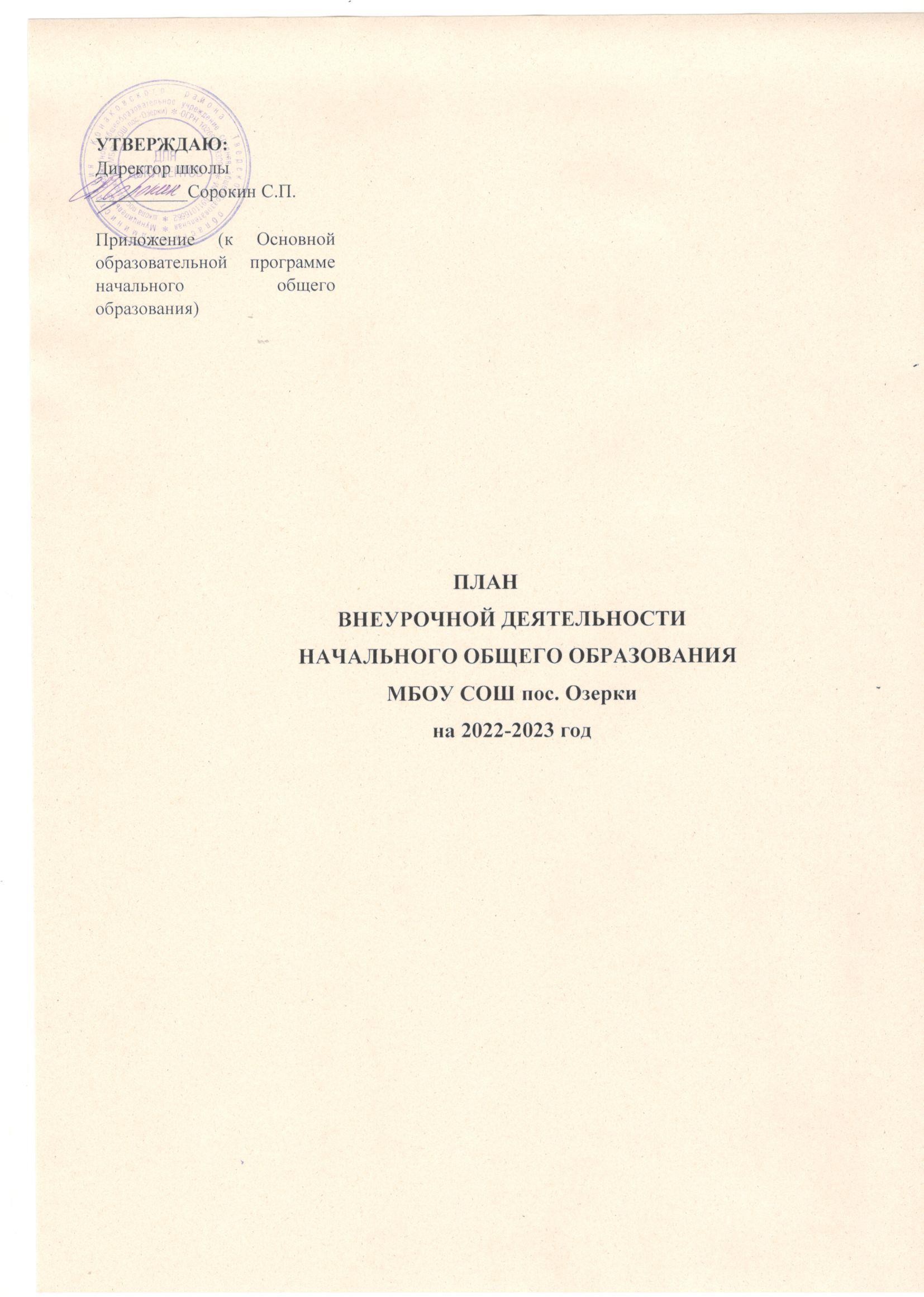 Пояснительная записка  Современный национальный воспитательный идеал - это высоконравственный, творческий, компетентный гражданин России, принимающий судьбу Отечества как свою личную, осознающий ответственность за настоящее и будущее своей страны, укорененный в духовных и культурных традициях многонационального народа Российской Федерации» («Концепция духовно-нравственного развития и воспитания личности гражданина России»). Решение задач воспитания и социализации школьников, в контексте национального воспитательного идеала, их всестороннего развития наиболее эффективно в рамках организации внеурочной деятельности.  Поэтому сегодня для образовательного учреждения одним из важнейших является  вопрос организации внеурочной деятельности. Такая возможность предоставляется Федеральным государственным  образовательным стандартом нового поколения.     План внеурочной деятельности призван обеспечить реализацию целей и задач образования, которые определены Федеральным законом «Об образовании в Российской Федерации» № 273 от 29 декабря 2012г. План осуществляет учет индивидуальных особенностей и потребностей обучающихся через организацию внеурочной деятельности. План внеурочной деятельности для обучающихся 1-4 классов разработан на основе следующих нормативных документов: Федеральный закон от 29.12.2012 г. № 273-ФЗ (ред. от 03.07.2016 г.) «Об образовании в Российской Федерации» (с изм. и доп.); Приказ Министерства образования и науки Российской Федерации от 06.10.2009 г. № 373 (с изменениями и дополнениями от 26.11.2010г. № 1241, от 22.09.2011г. № 2357, от 18.12.2012г. № 1060, от 29.12.2014г. № 1643, от 18.05.2015г. № 507) "Об утверждении федерального государственного образовательного стандарта начального общего образования"; - Приказ Минпросвещения РФ «Об утверждении федерального государственного образовательного стандарта начального общего образования» от 31 мая 2021 года N 286 (с изменениями на 18 июля 2022 года);Концепция духовно-нравственного развития и воспитания личности гражданина России / сост. Данилюк А.Я., Кондаков А.М., Тишков В.А. - М.: Просвещение, 2010г.; Постановление Главного государственного санитарного врача Российской Федерации от 28.09.2020г. №28 «Об утверждении санитарных правил СП.2.4.3648-20 «Санитарно-эпидемиологические требования к организациям воспитания и обучения, отдыха и оздоровления детей и молодёжи». Федеральный государственный образовательный стандарт общего образования предусматривает тесное единство урочной и внеурочной деятельности. Внеурочная деятельность является одним из способов реализации (наряду с учебным планом) образовательным учреждением основной образовательной программы начального общего образования. Внеурочная деятельность является составной частью учебно-воспитательного процесса и одной из форм организации свободного времени обучающихся. Под внеурочной деятельностью понимается комплекс всех видов деятельности обучающихся (кроме учебной), в которых возможно и целесообразно решение задач их воспитания и социализации.  Цель плана внеурочной деятельности -  создание условий для проявления и развития ребенком своих интересов на основе свободного выбора, постижения духовно-нравственных ценностей и культурных традиций. Внеурочная деятельность в МБОУ СОШ пос.Озерки ориентирована на решение задач, направленных на гуманизацию образовательного пространства школы: выравнивание стартовых возможностей развития личности ребенка; выявление интересов, склонностей, способностей, возможностей обучающихся к различным видам деятельности; создание условий для индивидуального развития ребёнка в выбранной им сфере внеурочной деятельности; обеспечение условий для самореализации личности ребенка; развитие опыта творческой деятельности, творческих способностей; • развитие опыта неформального общения, взаимодействия, сотрудничества; •  расширение рамок общения с социумом. Цель и задачи внеурочной деятельности в начальной школе сориентированы на становление личностных характеристик выпускника начальной школы («портрет выпускника начальной школы»), сформулированных в Стандарте.  Это ученик: любящий свой народ, свой край и свою Родину; уважающий и принимающий ценности семьи и общества; любознательный, активно и заинтересованно познающий мир; владеющий основами умения учиться, способный к организации собственной деятельности; готовый самостоятельно действовать и отвечать за свои поступки перед семьей и обществом; доброжелательный, умеющий слушать и слышать собеседника, обосновывать свою позицию, высказывать свое мнение;  выполняющий правила здорового и безопасного для себя и окружающих образа жизни. Основные функции и принципы плана внеурочной деятельности: Цели и задачи внеурочной деятельности определяют её основные функции: образовательная — обучение ребенка по дополнительным образовательным программам, получение им новых знаний; воспитательная — обогащение и расширение культурно-нравственного уровня обучающихся; креативная — создание гибкой системы для реализации индивидуальных творческих интересов личности; компенсационная — освоение ребенком новых направлений деятельности, углубляющих и дополняющих основное (базовое) образование и создающих эмоционально значимый для ребенка фон освоения содержания общего образования, предоставление ребенку определенных гарантий достижения успеха в избранных им сферах творческой деятельности; рекреационная — организация содержательного досуга как сферы восстановления психофизиологических сил ребёнка; профориентационная — формирование устойчивого интереса к социально значимым видам деятельности, содействие определению жизненных планов ребенка, включая предпрофессиональную ориентацию; интеграционная — создание единого образовательного пространства школы; функция социализации — освоение ребенком социального опыта, приобретение им навыков воспроизводства социальных связей и личностных качеств, необходимых для жизни; функция самореализации — самоопределение ребенка в социально и культурно значимых формах жизнедеятельности, проживание им ситуаций успеха, личностное саморазвитие. Внеурочная деятельность в соответствии с требованиями ФГОС НОО, ООО и СОО организуется по основным направлениям развития личности: духовно-нравственное, социальное, общеинтеллектуальное, общекультурное, спортивно-оздоровительное  Спортивно-оздоровительное направление ориентировано на формирование у обучающегося признания ценности здоровья, чувства ответственности за сохранение и укрепление своего здоровья, понимание важности физической культуры и спорта для здоровья человека.   Духовно-нравственное направление ориентировано на воспитание патриотических чувств обучающихся, их гражданственности, уважения к правам, свободам и обязанностям человека и нравственных чувств и этического сознания; получение знаний о прекрасном, воспитание умения видеть, чувствовать, понимать и создавать прекрасное; формирование потребности самообразования, самовоспитания своих морально-волевых качеств.   Социальное направление ориентировано на формирование у детей первоначальных навыков культуры труда, организации коллективной и индивидуальной работы, умений самостоятельно или коллективно реализовывать социально-значимую деятельность и осознания своей роли в ней как преобразователя, бережного отношения и любви к природе.   Общеинтеллектуальное направление направлено на формирование способностей к эффективному и нестандартному мышлению, которые обучающиеся быстро переносят на другие предметы и используют при решении любых жизненных проблем, на обогащение запаса обучающихся научными понятиями и законами, функциональную грамотность.  Общекультурное направление способствует развитию эмоциональной сферы обучающегося, чувства прекрасного, творческих способностей, формированию коммуникативной и общекультурной компетенций.   Реализация внеурочной деятельности осуществляется посредством различных форм организации, отличных от урочной системы обучения, таких как экскурсии, кружки, секции, круглые столы, конференции, диспуты, школьные научные общества, олимпиады, конкурсы, соревнования, поисковые и научные исследования, общественно полезные практики и т. д. При организации внеурочной деятельности обучающихся МБОУ СОШ пос. Озерки  используются возможности кадровой обеспеченности и материально– технической базы ОО.  Принципами организации внеурочной деятельности в нашей школе являются: соответствие возрастным особенностям обучающихся; преемственность с технологиями учебной деятельности; опора на традиции и положительный опыт организации внеурочной деятельности; опора на ценности воспитательной системы школы; • свободный выбор на основе личных интересов и склонностей ребенка. Данные принципы определяют способы организации внеурочной деятельности в школе: реализация образовательных программ, разработанных педагогами школы; включение ребенка в систему коллективных творческих дел, которые являются частью воспитательной системы школы по пяти направлениям; использование ресурсов учреждений дополнительного образования. Ориентирами в организации внеурочной деятельности в нашей школы являются:  запросы родителей, законных представителей обучающихся; приоритетные направления деятельности школы; интересы и склонности педагогов; возможности образовательных учреждений дополнительного образования.  2. Описание модели внеурочной деятельности  Модель внеурочной деятельности МБОУ СОШ пос. Озерки – оптимизационная. Для создания и функционирования системы внеурочной деятельности в МБОУ СОШ пос. Озерки была проведена следующая работа: Разработано Положение о внеурочной деятельности; Создан банк данных программ внеурочной деятельности; Подобраны кадры для проведения внеурочных занятий; Разработаны рабочие программы внеурочной деятельности; Сформировано материально – техническое оснащение внеурочной деятельности; Проведено информирование родителей о системе внеурочной деятельности, согласована с родителями форма организации занятий внеурочной деятельности; Составлено расписание внеурочной деятельности обучающихся.  Внеурочная деятельность организуется после уроков для обучающихся первой смены. При проведении занятий внеурочной деятельности допускается деление класса на группы. Минимальное количество обучающихся в группе при проведении занятий внеурочной деятельности составляет 10 человек.    Учет занятости обучающихся во внеурочной деятельности Участие ребенка во внеурочной деятельности осуществляется на добровольной основе, в соответствии с интересами и склонностями. Количество занятий внеурочной деятельности для каждого обучающегося определяется его родителями (законными представителями) с учетом занятости обучающегося в свободной половине дня. Учет занятий внеурочной деятельности осуществляется педагогическими работниками, ведущими занятия. Для этого оформляются журналы учета занятий внеурочной деятельности, в которые вносятся списки обучающихся, Ф.И.О. педагогических работников. Даты и темы проведенных занятий вносятся в журнал в соответствии с рабочими программами внеурочной деятельности. Текущий контроль за посещением занятий внеурочной деятельности обучающимися класса осуществляется классным руководителем, педагогом, ведущим занятия внеурочной деятельности, и курирующим администратором. Промежуточная аттестация проводится в соответствии с Федеральным законом «Об образовании в Российской Федерации» № 273-ФЗ от 29.12.2012г., Уставом МБОУ СОШ пос. Озерки, федеральными государственными образовательными стандартами и Положением о формах, периодичности, порядке текущего контроля успеваемости и промежуточной аттестации обучающихся. Промежуточная аттестация обучающихся проводится с целью: оценки достижений обучающихся по реализуемым программам внеурочной деятельности: полноты, прочности, осознанности и системности освоения содержания программ, степени развития деятельностно-коммуникативных умений, ценностных ориентаций; установления соответствия качества подготовки обучающихся школы требованиям федерального государственного образовательного стандарта. Промежуточная  аттестация обучающихся может проводиться в следующих  формах: защита портфолио, игра-соревнование, защита проекта, защита реферата, выставка, тестирование и др.  Промежуточная аттестация  по внеурочной деятельности: 3. Организация внеурочной деятельности в МБОУ СОШ пос. Озерки 3.1. Внеурочная деятельность для обучающихся 1-4-х классов, реализующих ФГОС НОО МБОУ СОШ  пос. Озерки на 2022 - 2023 учебный год (недельное планирование)    Предполагаемый результат  внеурочной деятельности   При организации внеурочной деятельности обучающихся необходимо понимать различие между результатами и эффектами этой деятельности. Воспитательный результат внеурочной деятельности — непосредственное духовно-нравственные приобретения обучающихся, благодаря их участию в том или ином виде деятельности. Воспитательный эффект внеурочной деятельности — влияние (последствие) того или иного духовно-нравственного приобретения на процесс развития личности обучающегося. Воспитательные результаты внеурочной деятельности обучающихся распределяются по трём уровням.  Уровни результатов внеурочной деятельности Формы оценки Основной формой учета внеурочных достижений обучающихся является портфолио. Диагностика  результативности внеурочной деятельности Основные результаты реализации плана внеурочной деятельности обучающихся оцениваются в рамках мониторинговых процедур, предусматривающих сформированность познавательного, коммуникативного, нравственного, эстетического потенциала личности.                                     Оценка эффективность внеурочной деятельности обучающихся на каждом уровне достижения воспитательных результатов производится, прежде всего, с помощью диагностики личностного роста обучающихся и методики изучения уровня развития детского коллектива. Критерии результативности ВУД- сформированность УУД: сформированность познавательного потенциала личности обучающегося и особенности мотивации; сформированность коммуникативного потенциала личности и её зависимость от сформированности общешкольного коллектива; сформированность нравственного, эстетического потенциала личности обучающегося. Мониторинг компетентностей обучающихся Возможные методы и методики мониторинга Методика выявления организаторских и коммуникативных склонностей (по В.В.  Синявскому и Б. А. Федоришину) Методика-тест «Тактика взаимодействия» (по А. Криулиной) Методика «Мы - коллектив? Мы - коллектив... Мы - коллектив!» (стадии развития коллектива) Методика  «Какой   у   нас   коллектив?»   (по А.Н. Лутошкину) Методика «Наши отношения» Методика «Творческие задания» Игра «Лидер» Методика «Выявление мотивов участия обучающихся в делах классного и общественного коллективов» Социометрия Методика «Психологическая атмосфера в коллективе» Методика «Сочинения обучающихся» Игровая методика «Мишень» Методика определения лидера Методики: «Психологический климат коллектива», «Индекс групповой сплоченности» Методика «Эмоционально-психологический климат» Характеристика   психологического   климата коллектива Методика изучения мотивации межличностных выборов Методика «Лесенка» Методика    диагностики     организованности коллектива Игровая методика «Лидер» Методика «Творческий коллектив» Методика определения уровня развития самоуправления Цветопись (по А.Н. Лутошкину) Методика   «Определение   уровня   развития классной группы» (по А.Н. Лутошкину) Методика «Ребячья мозаика» Комплекс методик и методов диагностирования воспитанности детей Показатели эффективности внеурочной деятельности: достижение всех трех уровней  результатов внеурочной деятельности будет свидетельствовать об её эффективности; комфортность ребёнка в школьной среде; удовлетворённость ребёнка внеурочной деятельностью; творческая активность ребёнка: участие в конкурсах, соревнованиях, муниципальных, региональных, всероссийских мероприятиях; рост призовых мест за участие  в конкурсах различных уровней; сохранение и укрепление здоровья обучающихся; удовлетворённость родителей внеурочной деятельностью образовательной организации; • укрепление связи семьи и школы.             Организация контроля за внеурочной деятельностью Для успешной реализации любой деятельности необходимы своевременное планирование, контроль и корректировка, анализ достигнутых результатов. Контроль результативности и эффективности внеурочной деятельности осуществляется через проведение мониторинговых исследований, диагностику обучающихся, педагогов и родителей. Первым предметом диагностики результативности внеурочной деятельности является анализ ее общего состояния. При этом следует рассмотреть следующие аспекты: включенность обучающихся  в систему внеурочной деятельности; соответствие содержания и способов организации внеурочной деятельности принципам системы; ресурсная обеспеченность процесса функционирования системы внеурочной деятельности обучающихся.    Для осуществления анализа включенности обучающихся  в систему внеурочной деятельности необходимо обладать систематизированной информацией о занятости обучающихся во внеурочное время. Для этого используется бланк, который заполняется классным руководителем. Таблица позволяет педагогу систематизировать сведения о занятости обучающихся, о наиболее популярных видах внеурочной деятельности, об активности детей. Для анализа данных показателей можно использовать педагогическое наблюдение, анкетирование, беседу, метод экспертной оценки и самооценки.  При анализе ресурсов важно выявить недостатки и проблемы ресурсного обеспечения, пути и способы их устранения. Рассматриваются позиции: кадровые ресурсы, информационно-технологические, финансовые, материально-технические, организационно-управленческие.  Состояние системы внеурочной деятельности обучающихся Класс Направление ВД Вид аттестации Сроки проведения 1-4 классы Спортивнооздоровительное командные соревнования ✓ турниры проекты и т.д. Апрель текущего года 1-4 классы Общеинтеллектуальное конференции защита проектов интеллектуальные игры конкурсы и олимпиады и т.д. Декабрь, апрель текущего учебного года 1-4 классы Общекультурное публичное выступление ✓ персональные и коллективные выставки творческих работ концерты  фестивали флешмобы и т.д. Декабрь, апрель текущего года 1-4 классы Социальное  персональные и коллективные выставки творческих работ защита проектов участие в НПК и т.д. Декабрь, апрель текущего года 1-4 классы Духовнонравственное конференции защита проектов интеллектуальные игры ✓ участие в общественных объединениях и т.д. Декабрь, апрель текущего года Направления Название курсов ВУД 1 23 4ИтогоУмники и умницы 11                       2Занимательная математика 11Развивайка11 2Почемучка11 Функциональная грамотность 1 1 Разговоры о важном 1 1 1 1 4 Мир профессий 11ИТОГО:  243312Содержание Содержание Способ достижения Возможные формы деятельности Первый уровень результатов Первый уровень результатов Первый уровень результатов Первый уровень результатов Приобретение школьником социальных знаний (об общественных нормах, устройстве общества, о социально одобряемых и неодобряемых формах поведения в обществе и т.п.), первичного понимания социальной реальности и повседневной жизни Приобретение школьником социальных знаний (об общественных нормах, устройстве общества, о социально одобряемых и неодобряемых формах поведения в обществе и т.п.), первичного понимания социальной реальности и повседневной жизни Достигается во взаимодействии с педагогом как значимым носителем положительного социального знания и повседневного опыта Этические беседы, познавательные беседы, ролевые игры, предметные кружки, олимпиады, образовательные экскурсии; культпоходы в кино,  занятие в кружках, секциях и т.д. Второй уровень результатов Второй уровень результатов Второй уровень результатов Второй уровень результатов Получение школьником опыта переживания и позитивного отношения к базовым ценностям общества (человек, семья, Отечество, природа, мир, знания, труд, культура), ценностного отношения к социальным реальностям в целом Получение школьником опыта переживания и позитивного отношения к базовым ценностям общества (человек, семья, Отечество, природа, мир, знания, труд, культура), ценностного отношения к социальным реальностям в целом Достигается во взаимодействии школьников между собой на уровне класса, школы, т.е. в защищенной, дружественной просоциальной среде, где он подтверждает практически приобретенные социальные знания,  Дебаты, тематические 	диспуты, деловые 	игры, дидактический 	театр, интеллектуальные клубы, экскурсии,  коллективно-творческие 	дела, концерты, инсценировки,, трудовые десанты., школьные спортивные турниры, туристский поход, школьные научные начинает их ценить (или отвергать) общества  и т.д. Третий уровень результатов Третий уровень результатов Третий уровень результатов Получение школьником опыта самостоятельного общественного действия в открытом социуме, за пределами дружественной среды школы, где не обязательно положительный настрой Получение школьником опыта самостоятельного общественного действия в открытом социуме, за пределами дружественной среды школы, где не обязательно положительный настрой Достигается во взаимодействии школьника с социальными субъектами, в открытой общественной среде Социальномоделирующие 	игры, детские исследовательские проекты, 	детские конференции, интеллектуальные марафоны, 	школьная музейная 	комната проблемно-ценностные дискуссии, 	досугово- развлекательные 	акции, художественные 	акции школьников 	в окружающем 	школу социуме, спортивные и оздоровительные акции, поисково-краеведческие экспедиции и т.д.  Компетенции ученика Показатели Методический инструментарий Сформированность познавательного потенциала личности обучающегося и особенности мотивации. 1.Познавательная активность обучающихся. 2.Произвольность психических процессов. 3.Эмоциональное состояние (уровень тревожности) 1.Методики изучения развития познавательных процессов личности  обучающегося. 2.Педагогическое наблюдение. 3.Оценка уровня тревожности Филипса «Шкала тревожности». Сформированность коммуникативного потенциала личности и её зависимость от сформированности общешкольного коллектива. 1.Коммуникабельность. 2.Знание этикета. 3.Комфортность ребёнка в школе. 4.Сформированность совместной деятельности. 5.Взаимодействиесо взрослыми, родителями, педагогами. 6.Соблюдение социальных и этических норм. 1.Методика выявления коммуникативных склонностей  обучающегося . 2. Педагогическое наблюдение. 3 Методика А.А.Андреева «Изучение удовлетворённости обучающегося школьной жизнью». 4.Методики «Наши отношения», «Психологическая атмосфера в коллективе». 5.Анкета «Ты и твоя школа». 6.Наблюдения педагогов. Сформированность нравственного, эстетического потенциала обучащегося. 1.Нравственная направленность личности.  2.Сформированность отношений ребёнка к Родине, обществу, семье, школе, себе, природе, труду.  3.Развитость чувства прекрасного. 1.Тест Н.Е.Щурковой «Размышляем о жизненном  опыте». 2.Методика С.М.Петровой «Русские пословицы», методики «Репка» («Что во мне выросло»), «Золотая рыбка», «Цветиксемицветик». 3.Методики «Недописанный тезис», «Ситуация свободного выбора».  Критерии  Критерии Показатели Показатели Приемы и методы изучения Вовлеченность обучающихся в систему внеурочной деятельности. Вовлеченность обучающихся в систему внеурочной деятельности. Охват обучающихся программами внеурочной деятельности. Сохранность контингента. Сформированность 	активной Охват обучающихся программами внеурочной деятельности. Сохранность контингента. Сформированность 	активной Анализ участия обучающихся во внеурочной деятельности. Педагогическое наблюдение. позиции 	обучающихся 	во внеурочной деятельности. позиции 	обучающихся 	во внеурочной деятельности. 3.                Метод незаконченного предложения. Соответствие содержания 	и способов организации внеурочной деятельности принципам системы. Соответствие содержания 	и способов организации внеурочной деятельности принципам системы. Гуманистическая направленность деятельности. Системность организации 	внеурочной деятельности. Вариативность видов, форм и способов организации внеурочной деятельности. Направленность деятельности 	на 	развитие появление творчества. Ориентация внеурочной 	деятельности формирование 	успешности социальной значимости. и на и Метод экспертной оценки. Методы индивидуальной и групповой оценки. Анкетирование. Педагогическое наблюдение. Ресурсная обеспеченность процесса функционирования системы внеурочной деятельности. Ресурсная обеспеченность процесса функционирования системы внеурочной деятельности. Обеспеченность кадровыми ресурсами. Обеспеченность информационнотехнологическими ресурсами. Обеспеченность финансовыми ресурсами. Обеспеченность материально-техническими ресурсами. Метод экспертной оценки. Методы индивидуальной и групповой оценки. Анкетирование. Педагогическое наблюдение 